T.CNEVŞEHİR VALİLİĞİ                                 CEMİL MERİÇ SOSYAL BİLİMLER LİSESİ2018-2019 Eğitim – Öğretim YılıOKUL PANSİYONU KONTENJAN DURUMUAÇIKLAMALARNevşehir Cemil Meriç Sosyal Bilimler Lisesi Öğrenci Pansiyonuna 2018-2019 eğitim öğretim yılında Parasız Yatılı, Paralı Yatılı ve yönetmelik hükümleri doğrultusunda Sınavsız Parasız Yatılı yerleştirilecek öğrencilere ilişkin kontenjan dağılımı 17/06/1982 tarihli ve 2684 sayılı İlköğretimde ve Ortaöğretimde Parasız Yatılı veya Burslu Öğrenci Okutma ve Bunlara Yapılacak Sosyal Yardımlara İlişkin kanun ile 11/08/1982 Tarihli ve 2698 Sayılı Milli Eğitim Bakanlığı Okul Pansiyonları Kanununa dayanılarak hazırlanmıştırSüresi içerisinde pansiyona kaydını yaptırmayanlar, pansiyondan ayrılan öğrencilerden boşalan yerlere yönetmelik hükümleri doğrultusunda yedek listeden sırasıyla öğrenci yerleştirilmesi yapılacaktır.Bilgi için: Serpil AŞICI – Müdür Yardımcısı – 0384 213 1306T.CNEVŞEHİR VALİLİĞİCEMİL MERİÇ SOSYAL BİLİMLER LİSESİ    PANSİYON KAYIT TAKVİMİOKULUMUZ PANSİYONUNA KAYIT İÇİN İSTENEN BELGELERA) Parasız Yatılılık İçin İstenecek Belgeler:1- Parasız Yatılılık Müracaat Dilekçesi. (okuldan alınacaktır)2- Yatılı okumasına engel olacak bir hastalığının bulunmadığına dair resmi sağlık kuruluşlarından alınacak sağlık raporu ve kan grubunu gösteren belge.3- Öğrenci Ailesinin Maddi Durumunu Gösteren Beyanname (Ek – 1) (Öğrenci ailesinin 2017 yılına ait yıllık gelir toplamından fert başına düşen net miktarı 11.600.-TL’nı aşmamalıdır)                * Yetkili kişi, kurum ve kuruluşlardan alınacak 2017 yılına ait gelir durumunu gösteren belge.               *Esnaf olanlar Vergi Dairesinden alınacak Vergiye Esas Vergi Matrahını gösterir yazı getireceklerdir.               *Memur olanlar dairelerinden alınacak Maaş durumlarını gösterir yazı getireceklerdir.               *SGK’ye kayıtlı olup prim ödeyenler SGK’den yazı getireceklerdir.               *Hiçbir sosyal güvencesi olmayanlar için Mahalle Muhtarından alınacak yazı getireceklerdir.T.CNEVŞEHİR VALİLİĞİCEMİL MERİÇ SOSYAL BİLİMLER LİSESİB) Paralı Yatılılık İçin İstenecek Belgeler :1- Paralı Yatılılık Müracaat Dilekçesi.2- Yatılı okumasına engel olacak bir hastalığının bulunmadığına dair resmi sağlık kuruluşlarından alınacak sağlık raporu ve kan grubunu gösteren belge.3- Paralı Yatılılık İçin birinci taksitin teslimi. (725,00 TL)C) Sınavsız Parasız Yatılılığa Alınacak Öğrencilerden İstenecek Belgeler(1) Sınavsız parasız yatılılığa alınacaklarda;a) Başbakanlığın izniyle ülkemizde okutulmak üzere getirilen yabancı uyruklu öğrenciler için izin belgesi, istenir.(2) Ortaöğretim kurumlarına alınacak öğrencilerden 19 uncu maddenin birinci fıkrasının (b) ve (ç) bentlerinde istenilen belgeler ile birlikte durumlarına göre;5434 sayılı Kanunun 65 inci maddesinin (d) bendine tabi kişilerin çocuklarından; anne veya babasının harp malulü olduğunu gösteren belge, 2330, 2453, 2566 ve 3713 sayılı kanunların hükümlerine tabi kişilerin çocuklarından; sözü edilen kanunlardan yararlandıklarını gösteren resmî makamlardan alınacak belge, Doğal afet ve savaş gibi olağanüstü hâller sebebiyle korunmaya muhtaç olanlardan; mülki idare amirliklerinden alınacak belge,                                                                        T.CNEVŞEHİR VALİLİĞİCEMİL MERİÇ SOSYAL BİLİMLER LİSESİN E M L İ   N O T L A R 2018-2098 Eğitim Öğretim Yılı 17 Eylül 2018 Pazartesi günü başlayacaktır. Pansiyon başvuruları öğrenci velisi tarafından yapılacaktır. Eksik Bilgi ve belgeyle yapılan müracaatlar kesinlikle kabul edilmeyecektir. Belgelerinde eksiklik olan ve belirtilen tarihten sonra yapılan müracaatlar dikkate ve değerlendirmeye alınmayacaktır. Parasız yatılılığa yerleştirmeler yönetmelik hükümleri doğrultusunda (YEP) yerleştirme puanı sıralamasına göre yapılacaktır. Ortaokulu PİO ve YİBO’larda okuyan öğrenciler bu okullardan mezun olduklarını resmi yazı ile bildirmeleri ve başvuru belgelerine eklemeleri gerekmektedir. Paralı yatılı kalmak için başvuran velilerin birinci taksitlerini de peşin olarak ödemeleri gerekmektedir. 2018 yılı için birinci taksit 725,00 TL Beyan edilen bilgi ve belgelere ilişkin her türlü sorumluluk veliye aittir. Eksik bilgi ve yanlış beyanın hukuki sorumluluğu veliye aittir. Öğrencinin anne ya da babasından başka birinin veli olabilmesi için hukuki belge olması gerekmektedir. T.CNEVŞEHİR VALİLİĞİCEMİL MERİÇ SOSYAL BİLİMLER LİSESİCEMİL MERİÇ SOSYAL BİLİMLER LİSESİ MÜDÜRLÜĞÜNE                                                                                                               NEVŞEHİR2018  LGS yerleştirmeleri sonucunda okulunuzu kazanan ve kesin kaydı yapılan okulunuz............ sınıfı ……….... nolu öğrenci ……………...........................................’nın aşağıdaki ekli belgeleri incelenerek okulunuz pansiyonunda PARASIZ YATILI / PARALI YATILI öğrenci olarak yerleştirilmesini istiyorum. Beyan ettiğim bilgi ve belgeler tarafımdan doldurulmuş olup eksik, hata ve yanlışlık olması durumunda oluşabilecek sorumluluk tarafıma ait olacaktır. Gereğini bilgilerinize arz ederim.ADRES_______________________________:	...../…. / 2018Velinin Adı ve soyadı:Tel: Ev ………………………….İş:…………………………..Cep: ……….……………….T.CNEVŞEHİR VALİLİĞİCEMİL MERİÇ SOSYAL BİLİMLER LİSESİ2018-2019 EĞİTİM ÖĞRETİM YILI ÖĞRENCİ PANSİYONUÖN KAYIT / BAŞVURU BİLGİ FORMUSümer Mah. Dr. Sadık Ahmet Cad. 50100 NEVŞEHİR  Ayrıntılı bilgi için irtibat: Serpil AŞICI  Okul  Müdür YardımcısıTelefon: (0 384) 213 13 06   Faks: (0 384) 213 64 95e-posta: 758237@meb.k12.tr  Elektronik Ağ: http://nevsehircemilmericsbl.meb.k12.tr/Sümer Mah. Dr. Sadık Ahmet Cad. 50100 NEVŞEHİR  Ayrıntılı bilgi için irtibat: Serpil AŞICI  Okul  Müdür YardımcısıTelefon: (0 384) 213 13 06   Faks: (0 384) 213 64 95e-posta: 758237@meb.k12.tr  Elektronik Ağ: http://nevsehircemilmericsbl.meb.k12.tr/Sümer Mah. Dr. Sadık Ahmet Cad. 50100 NEVŞEHİR  Ayrıntılı bilgi için irtibat: Serpil AŞICI  Okul  Müdür YardımcısıTelefon: (0 384) 213 13 06   Faks: (0 384) 213 64 95e-posta: 758237@meb.k12.tr  Elektronik Ağ: http://nevsehircemilmericsbl.meb.k12.tr/Sayfa 1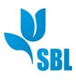 Sayfa 1Sayfa 1SÜREÇTARİHAÇIKLAMAPansiyon Kontenjanının Tespit31 Ağustos 201817/06/1982 tarihli ve 2684 sayılı İlköğretimde ve Ortaöğretimde Parasız Yatılı veya Burslu Öğrenci Okutma ve Bunlara Yapılacak Sosyal Yardımlara İlişkin kanun ile 11/08/1982 Tarihli ve 2698 Sayılı Milli Eğitim Bakanlığı Okul Pansiyonları Kanununa dayanılarak hazırlanmıştır.Edilmesi31 Ağustos 201817/06/1982 tarihli ve 2684 sayılı İlköğretimde ve Ortaöğretimde Parasız Yatılı veya Burslu Öğrenci Okutma ve Bunlara Yapılacak Sosyal Yardımlara İlişkin kanun ile 11/08/1982 Tarihli ve 2698 Sayılı Milli Eğitim Bakanlığı Okul Pansiyonları Kanununa dayanılarak hazırlanmıştır.Edilmesi17/06/1982 tarihli ve 2684 sayılı İlköğretimde ve Ortaöğretimde Parasız Yatılı veya Burslu Öğrenci Okutma ve Bunlara Yapılacak Sosyal Yardımlara İlişkin kanun ile 11/08/1982 Tarihli ve 2698 Sayılı Milli Eğitim Bakanlığı Okul Pansiyonları Kanununa dayanılarak hazırlanmıştır.17/06/1982 tarihli ve 2684 sayılı İlköğretimde ve Ortaöğretimde Parasız Yatılı veya Burslu Öğrenci Okutma ve Bunlara Yapılacak Sosyal Yardımlara İlişkin kanun ile 11/08/1982 Tarihli ve 2698 Sayılı Milli Eğitim Bakanlığı Okul Pansiyonları Kanununa dayanılarak hazırlanmıştır.Ön Kayıt Başvuruların Alınması10-14 Eylül 201817/06/1982 tarihli ve 2684 sayılı İlköğretimde ve Ortaöğretimde Parasız Yatılı veya Burslu Öğrenci Okutma ve Bunlara Yapılacak Sosyal Yardımlara İlişkin kanun ile 11/08/1982 Tarihli ve 2698 Sayılı Milli Eğitim Bakanlığı Okul Pansiyonları Kanununa dayanılarak hazırlanmıştır.17/06/1982 tarihli ve 2684 sayılı İlköğretimde ve Ortaöğretimde Parasız Yatılı veya Burslu Öğrenci Okutma ve Bunlara Yapılacak Sosyal Yardımlara İlişkin kanun ile 11/08/1982 Tarihli ve 2698 Sayılı Milli Eğitim Bakanlığı Okul Pansiyonları Kanununa dayanılarak hazırlanmıştır.Başvuruların Değerlendirilmesi15 Eylül 201817/06/1982 tarihli ve 2684 sayılı İlköğretimde ve Ortaöğretimde Parasız Yatılı veya Burslu Öğrenci Okutma ve Bunlara Yapılacak Sosyal Yardımlara İlişkin kanun ile 11/08/1982 Tarihli ve 2698 Sayılı Milli Eğitim Bakanlığı Okul Pansiyonları Kanununa dayanılarak hazırlanmıştır.17/06/1982 tarihli ve 2684 sayılı İlköğretimde ve Ortaöğretimde Parasız Yatılı veya Burslu Öğrenci Okutma ve Bunlara Yapılacak Sosyal Yardımlara İlişkin kanun ile 11/08/1982 Tarihli ve 2698 Sayılı Milli Eğitim Bakanlığı Okul Pansiyonları Kanununa dayanılarak hazırlanmıştır.Sonuçların Açıklanması16 Eylül 201817/06/1982 tarihli ve 2684 sayılı İlköğretimde ve Ortaöğretimde Parasız Yatılı veya Burslu Öğrenci Okutma ve Bunlara Yapılacak Sosyal Yardımlara İlişkin kanun ile 11/08/1982 Tarihli ve 2698 Sayılı Milli Eğitim Bakanlığı Okul Pansiyonları Kanununa dayanılarak hazırlanmıştır.Sonuçların Açıklanması16 Eylül 201817/06/1982 tarihli ve 2684 sayılı İlköğretimde ve Ortaöğretimde Parasız Yatılı veya Burslu Öğrenci Okutma ve Bunlara Yapılacak Sosyal Yardımlara İlişkin kanun ile 11/08/1982 Tarihli ve 2698 Sayılı Milli Eğitim Bakanlığı Okul Pansiyonları Kanununa dayanılarak hazırlanmıştır.Pansiyona Yerleşen Öğrencilerin17/06/1982 tarihli ve 2684 sayılı İlköğretimde ve Ortaöğretimde Parasız Yatılı veya Burslu Öğrenci Okutma ve Bunlara Yapılacak Sosyal Yardımlara İlişkin kanun ile 11/08/1982 Tarihli ve 2698 Sayılı Milli Eğitim Bakanlığı Okul Pansiyonları Kanununa dayanılarak hazırlanmıştır.Pansiyona Yerleşen Öğrencilerin16 Eylül 201817/06/1982 tarihli ve 2684 sayılı İlköğretimde ve Ortaöğretimde Parasız Yatılı veya Burslu Öğrenci Okutma ve Bunlara Yapılacak Sosyal Yardımlara İlişkin kanun ile 11/08/1982 Tarihli ve 2698 Sayılı Milli Eğitim Bakanlığı Okul Pansiyonları Kanununa dayanılarak hazırlanmıştır.Kesin Kayıtlarının Yapılması16 Eylül 201817/06/1982 tarihli ve 2684 sayılı İlköğretimde ve Ortaöğretimde Parasız Yatılı veya Burslu Öğrenci Okutma ve Bunlara Yapılacak Sosyal Yardımlara İlişkin kanun ile 11/08/1982 Tarihli ve 2698 Sayılı Milli Eğitim Bakanlığı Okul Pansiyonları Kanununa dayanılarak hazırlanmıştır.Kesin Kayıtlarının Yapılması17/06/1982 tarihli ve 2684 sayılı İlköğretimde ve Ortaöğretimde Parasız Yatılı veya Burslu Öğrenci Okutma ve Bunlara Yapılacak Sosyal Yardımlara İlişkin kanun ile 11/08/1982 Tarihli ve 2698 Sayılı Milli Eğitim Bakanlığı Okul Pansiyonları Kanununa dayanılarak hazırlanmıştır.17/06/1982 tarihli ve 2684 sayılı İlköğretimde ve Ortaöğretimde Parasız Yatılı veya Burslu Öğrenci Okutma ve Bunlara Yapılacak Sosyal Yardımlara İlişkin kanun ile 11/08/1982 Tarihli ve 2698 Sayılı Milli Eğitim Bakanlığı Okul Pansiyonları Kanununa dayanılarak hazırlanmıştır.Pansiyonda Boş kalan kontenjanlara17 Eylül 2018’ten itibaren…17/06/1982 tarihli ve 2684 sayılı İlköğretimde ve Ortaöğretimde Parasız Yatılı veya Burslu Öğrenci Okutma ve Bunlara Yapılacak Sosyal Yardımlara İlişkin kanun ile 11/08/1982 Tarihli ve 2698 Sayılı Milli Eğitim Bakanlığı Okul Pansiyonları Kanununa dayanılarak hazırlanmıştır.Pansiyonda Boş kalan kontenjanlara17 Eylül 2018’ten itibaren…17/06/1982 tarihli ve 2684 sayılı İlköğretimde ve Ortaöğretimde Parasız Yatılı veya Burslu Öğrenci Okutma ve Bunlara Yapılacak Sosyal Yardımlara İlişkin kanun ile 11/08/1982 Tarihli ve 2698 Sayılı Milli Eğitim Bakanlığı Okul Pansiyonları Kanununa dayanılarak hazırlanmıştır.Yedek Öğrencilerin Yerleştirilmesi17 Eylül 2018’ten itibaren…17/06/1982 tarihli ve 2684 sayılı İlköğretimde ve Ortaöğretimde Parasız Yatılı veya Burslu Öğrenci Okutma ve Bunlara Yapılacak Sosyal Yardımlara İlişkin kanun ile 11/08/1982 Tarihli ve 2698 Sayılı Milli Eğitim Bakanlığı Okul Pansiyonları Kanununa dayanılarak hazırlanmıştır.Yedek Öğrencilerin Yerleştirilmesi17/06/1982 tarihli ve 2684 sayılı İlköğretimde ve Ortaöğretimde Parasız Yatılı veya Burslu Öğrenci Okutma ve Bunlara Yapılacak Sosyal Yardımlara İlişkin kanun ile 11/08/1982 Tarihli ve 2698 Sayılı Milli Eğitim Bakanlığı Okul Pansiyonları Kanununa dayanılarak hazırlanmıştır.Sayfa 2Sayfa 2Sümer Mah. Dr. Sadık Ahmet Cad. 50100 NEVŞEHİR  Ayrıntılı bilgi için irtibat: Serpil AŞICI  Okul  Müdür YardımcısıTelefon: (0 384) 213 13 06   Faks: (0 384) 213 64 95e-posta: 758237@meb.k12.tr  Elektronik Ağ: http://nevsehircemilmericsbl.meb.k12.tr/Sümer Mah. Dr. Sadık Ahmet Cad. 50100 NEVŞEHİR  Ayrıntılı bilgi için irtibat: Serpil AŞICI  Okul  Müdür YardımcısıTelefon: (0 384) 213 13 06   Faks: (0 384) 213 64 95e-posta: 758237@meb.k12.tr  Elektronik Ağ: http://nevsehircemilmericsbl.meb.k12.tr/Sümer Mah. Dr. Sadık Ahmet Cad. 50100 NEVŞEHİR  Ayrıntılı bilgi için irtibat: Serpil AŞICI  Okul  Müdür YardımcısıTelefon: (0 384) 213 13 06   Faks: (0 384) 213 64 95e-posta: 758237@meb.k12.tr  Elektronik Ağ: http://nevsehircemilmericsbl.meb.k12.tr/Sayfa 3Sayfa 3Sümer Mah. Dr. Sadık Ahmet Cad. 50100 NEVŞEHİR  Ayrıntılı bilgi için irtibat: Serpil AŞICI  Okul  Müdür YardımcısıTelefon: (0 384) 213 13 06   Faks: (0 384) 213 64 95e-posta: 758237@meb.k12.tr  Elektronik Ağ: http://nevsehircemilmericsbl.meb.k12.tr/Sümer Mah. Dr. Sadık Ahmet Cad. 50100 NEVŞEHİR  Ayrıntılı bilgi için irtibat: Serpil AŞICI  Okul  Müdür YardımcısıTelefon: (0 384) 213 13 06   Faks: (0 384) 213 64 95e-posta: 758237@meb.k12.tr  Elektronik Ağ: http://nevsehircemilmericsbl.meb.k12.tr/Sümer Mah. Dr. Sadık Ahmet Cad. 50100 NEVŞEHİR  Ayrıntılı bilgi için irtibat: Serpil AŞICI  Okul  Müdür YardımcısıTelefon: (0 384) 213 13 06   Faks: (0 384) 213 64 95e-posta: 758237@meb.k12.tr  Elektronik Ağ: http://nevsehircemilmericsbl.meb.k12.tr/Sayfa 4Sayfa 4Sayfa 4Sümer Mah. Dr. Sadık Ahmet Cad. 50100 NEVŞEHİR  Ayrıntılı bilgi için irtibat: İlyas UĞURLU  Okul  MüdürüTelefon: (0 384) 213 13 06   Faks: (0 384) 213 64 95e-posta: 758237@meb.k12.tr  Elektronik Ağ: http://nevsehircemilmericsbl.meb.k12.tr/Sümer Mah. Dr. Sadık Ahmet Cad. 50100 NEVŞEHİR  Ayrıntılı bilgi için irtibat: İlyas UĞURLU  Okul  MüdürüTelefon: (0 384) 213 13 06   Faks: (0 384) 213 64 95e-posta: 758237@meb.k12.tr  Elektronik Ağ: http://nevsehircemilmericsbl.meb.k12.tr/Sümer Mah. Dr. Sadık Ahmet Cad. 50100 NEVŞEHİR  Ayrıntılı bilgi için irtibat: İlyas UĞURLU  Okul  MüdürüTelefon: (0 384) 213 13 06   Faks: (0 384) 213 64 95e-posta: 758237@meb.k12.tr  Elektronik Ağ: http://nevsehircemilmericsbl.meb.k12.tr/Sayfa 5Sayfa 5TC Kimlik NoAdı SoyadıCinsiyetiKız (………)Kız (………)Erkek (……..)Erkek (……..)Erkek (……..)Pansiyon yatılılık talebiParalı Yatılı (…….)Paralı Yatılı (…….)Parasız Yatılı (……)Parasız Yatılı (……)Parasız Yatılı (……)Geldiği Yerİl Dışı (……)  İl Merkezi (……)İl Dışı (……)  İl Merkezi (……)İlçe (…..)  Köy / Kasaba (……)İlçe (…..)  Köy / Kasaba (……)İlçe (…..)  Köy / Kasaba (……)Geldiği Yerin AdıMezun OlduğuÖĞRENCİNİNÖĞRENCİNİNOrtaokulun AdıÖĞRENCİNİNÖĞRENCİNİNOrtaokulu YİBO / PİO’daEvet (………)Evet (………)Hayır (……..)Hayır (……..)ÖĞRENCİNİNÖĞRENCİNİNyatılı olarak mı okudu?Evet (………)Evet (………)Hayır (……..)Hayır (……..)ÖĞRENCİNİNÖĞRENCİNİNyatılı olarak mı okudu?ÖĞRENCİNİNÖĞRENCİNİNBurs Alıyor mu?Evet (………)Evet (………)Hayır (……..)Hayır (……..)ÖĞRENCİNİNÖĞRENCİNİNÖĞRENCİNİNÖĞRENCİNİNRahatsızlığı var mı?Evet (………)Evet (………)Hayır (……..)Hayır (……..)İlaç Alerjisi var mı?Evet (………)Evet (………)Hayır (……..)Hayır (……..)Sosyal GüvencesiSGK (……)EMEKLİ SANDIĞI (…..)EMEKLİ SANDIĞI (…..)DİĞER (…….)DİĞER (…….)Kan GrubuVelisi Kim?Anne (…….)Anne (…….)Baba (……)Baba (……)Öğrenci Telefon NoÖğrenciye ait bilmemizgereken önemli veyaEvet (……)Evet (……)Hayır (…..)Hayır (…..)özel bir konu var mı?AdıBABABABASoyadıBABABABABABABABAMesleğiBABABABABABABABAAdresiAdresiTelefonlarCep:Ev:AdıANNEANNESoyadıANNEANNEANNEANNEMesleğiANNEANNEANNEANNEAdresiAdresiTelefonlarCep:Ev:Sayfa 7Sayfa 7Sayfa 7Sayfa 7